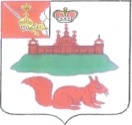 МУНИЦИПАЛЬНОЕ СОБРАНИЕКИЧМЕНГСКО-ГОРОДЕЦКОГО МУНИЦИПАЛЬНОГО РАЙОНА ВОЛОГОДСКОЙ ОБЛАСТИРЕШЕНИЕс. Кичменгский ГородокО районном бюджете на 2016 год Муниципальное Собрание  РЕШИЛО:РАЗДЕЛ  I. ОСНОВНЫЕ ХАРАКТЕРИСТИКИ РАЙОННОГО БЮДЖЕТА1. Утвердить основные характеристики районного бюджета на 2016 год: 1) общий объем доходов в сумме 458 895,7 тыс. рублей;2) общий объем расходов в сумме 458 895,7 тыс. рублей; РАЗДЕЛ  II.  ДОХОДЫ РАЙОННОГО БЮДЖЕТА1. Установить объем доходов районного бюджета, формируемый за счет налоговых и неналоговых доходов, а также безвозмездных поступлений на 2016 год согласно приложению 1 к настоящему решению. 2. Утвердить нормативы распределения доходов на 2016 год:1) от уплаты налогов и сборов (в части погашения задолженности прошлых лет по отдельным видам налогов, а также в части погашения задолженности по отмененным налогам и сборам) в районный бюджет в соответствии с нормативами отчислений согласно приложению 2 к настоящему решению.2) от иных неналоговых доходов согласно приложению 3 к настоящему решению.3. Утвердить на 2016 год:1) перечень главных администраторов доходов районного бюджета и закрепляемые за ними виды (подвиды) доходов согласно приложению 4 к настоящему решению;2) перечень главных администраторов источников внутреннего финансирования дефицита районного бюджета согласно приложению 5 к настоящему решению.РАЗДЕЛ  III.  БЮДЖЕТНЫЕ АССИГНОВАНИЯ РАЙОННОГО БЮДЖЕТА1. Утвердить в пределах общего объема расходов, установленного пунктом 1 раздела I настоящего решения:1) распределение бюджетных ассигнований по разделам, подразделам классификации расходов бюджета на 2016 год согласно приложению 6 к настоящему решению;2) распределение бюджетных ассигнований по целевым статьям (муниципальным программам и непрограммным направлениям деятельности), разделам, подразделам, группам и подгруппам видов расходов классификации расходов бюджета на 2016 год согласно приложению 7 к настоящему решению. 3) ведомственную структуру расходов районного бюджета на 2016 год по главным распорядителям бюджетных средств, целевым статьям (муниципальным программам и непрограммным направлениям деятельности), разделам, подразделам, группам и подгруппам видов расходов классификации расходов бюджетов согласно приложению 8 к настоящему решению.2. Утвердить общий объем бюджетных ассигнований, направляемых на исполнение публичных обязательств на 2016 год в сумме 152,5 тыс. рублей.3. Утвердить объем бюджетных ассигнований Дорожного фонда Кичм-Городецкого муниципального района на 2016 год в сумме 28 927,4 тыс. рублей. 4. Утвердить объемы доходов и распределение бюджетных ассигнований Дорожного фонда Кичм-Городецкого муниципального района на 2016 год согласно приложению 9 к настоящему решению. 5. Утвердить значение критерия выравнивания расчетной бюджетной обеспеченности муниципальных образований района на 2016 год – 0,4 6. Утвердить объемы дотаций на выравнивание бюджетной обеспеченности муниципальных образований района на 2016 год в сумме 13 953,9 тыс. рублей согласно приложению 10 к настоящему решению;7. Утвердить объемы межбюджетных трансфертов бюджетам муниципальных образований района на 2016 год в сумме 11 834,0 тыс. рублей согласно приложению 11 к настоящему решению.8. Утвердить объемы межбюджетных трансфертов бюджету муниципального района из бюджетов муниципальных образований района на осуществление части полномочий по решению вопросов местного значения в соответствии с заключенными соглашениями на 2016 год в сумме 732,5 тыс.рублей согласно приложению 12 к настоящему решению.9. Утвердить объемы межбюджетных трансфертов бюджетам муниципальных образований района из бюджета муниципального района на осуществление части полномочий по решению вопросов местного значения в соответствии с заключенными соглашениями в сумме 8 183,1 тыс. рублей согласно приложению 13 к настоящему решению.РАЗДЕЛ  IV.  МУНИЦИПАЛЬНЫЙ ДОЛГ1. Утвердить верхний предел муниципального долга района по состоянию на 01 января 2017 года 0 тыс. рублей, в том числе по гарантиям 0 тыс. рублей;2. Установить, предельный объем муниципального долга района на 2016 год в сумме 0 тыс. рублей;3. Установить, что в 2016 году муниципальные гарантии не предоставляются.4. Установить, что в 2016 году внешние заимствования не осуществляются.РАЗДЕЛ  V.  ЗАКЛЮЧИТЕЛЬНЫЕ ПОЛОЖЕНИЯ1. Установить, что в 2016 году кассовое обслуживание исполнения бюджета Кичменгско-Городецкого муниципального района осуществляется Управлением Федерального казначейства по Вологодской области (далее – УФК по области) с открытием лицевого счета бюджета Управлению финансов Кичменгско-Городецкого муниципального района.2. Установить, что учет операций по обеспечению получателей средств местного бюджета, муниципальных учреждений наличными денежными средствами ведется на балансовом счете № 40116 «Средства для выдачи  и внесения  наличных денег и осуществления расчетов по отдельным операциям», открытом УФК по области в филиале ОАО «Сбербанк России» - Вологодское отделение № 8638 Дополнительный офис № 8636/0126;3. Установить, что Департамент финансов Вологодской области через государственное казенное учреждение Вологодской области «Областное казначейство» на основе заключенного Соглашения осуществляет:- учет операций на лицевых счетах получателей средств районного бюджета, муниципальных бюджетных и автономных учреждений, открытых в Управлении финансов Кичменгско-Городецкого муниципального района.- учет операций со средствами, поступающими во временное распоряжение  органов местного самоуправления в соответствии с законодательством, на балансовом счете № 40302 «Средства, поступающие во временное распоряжение», открытом Департаменту финансов Вологодской области в филиале ОАО «Сбербанк России» - Вологодское отделение № 8638 Дополнительный офис № 8636/0126.4. Установить, что операции со средствами муниципальных бюджетных и автономных учреждений, лицевые счета которых открываются и ведутся в финансовом органе, осуществляется на основании заключенного с УФК по области Соглашения  на счете финансового органа, открытого УФК по области на балансовом счете № 40701 «Средства негосударственных организаций. Финансовые организации» в отделении по Вологодской области Северо-Западного главного управления Центрального банка Российской Федерации».5. Установить дополнительные основания для внесения изменений в сводную бюджетную роспись без внесения изменений в настоящее решение Муниципального Собрания в соответствии с решениями руководителя Управления финансов администрации района:1) принятие нормативных правовых актов, регулирующих правоотношения в сфере оплаты труда работников муниципальных учреждений района;2) внесение изменений в муниципальные программы Кичменгско-Городецкого муниципального района без изменения общего объема бюджетных ассигнований на финансовое обеспечение реализации муниципальных программ на соответствующий год, если такие изменения не связаны с определением видов и объемов межбюджетных трансфертов, а также изменением объема бюджетных ассигнований на финансовое обеспечение реализации подпрограмм муниципальных программ;3) перераспределение бюджетных ассигнований между кодами видов расходов классификации расходов бюджетов в пределах предусмотренных главному распорядителю бюджетных ассигнований на обеспечение функций государственных органов в порядке, установленном Управлением финансов.6. Приостановить действие муниципальной программы "Развитие муниципальной службы в Кичменгско-Городецком муниципальном районе на 2015-2020 годы» с 01 января 2016 года. 7. Настоящее решение вступает в силу с 01 января 2016 года.Председатель Муниципального Собрания                                       Л.Н. ДьяковаГлава района                                                                                А.И. Летовальцевот14.12.2015№206